Linia A25 ZIELONKIAutobusy podstawiają się na ul. Ks. A. Zięby w Zielonkach / w centrum Zielonek należy skręcić w lewo, zdjęcie/ i następnie w kierunku Krowodrzy G. jadą przez Tonie ul. W. Łokietka- Wyki-Krowoderskich Zuchów-Krowodrza G.	 Uwaga: potrzebne jest zabezpieczenie policji lub wolontariuszy.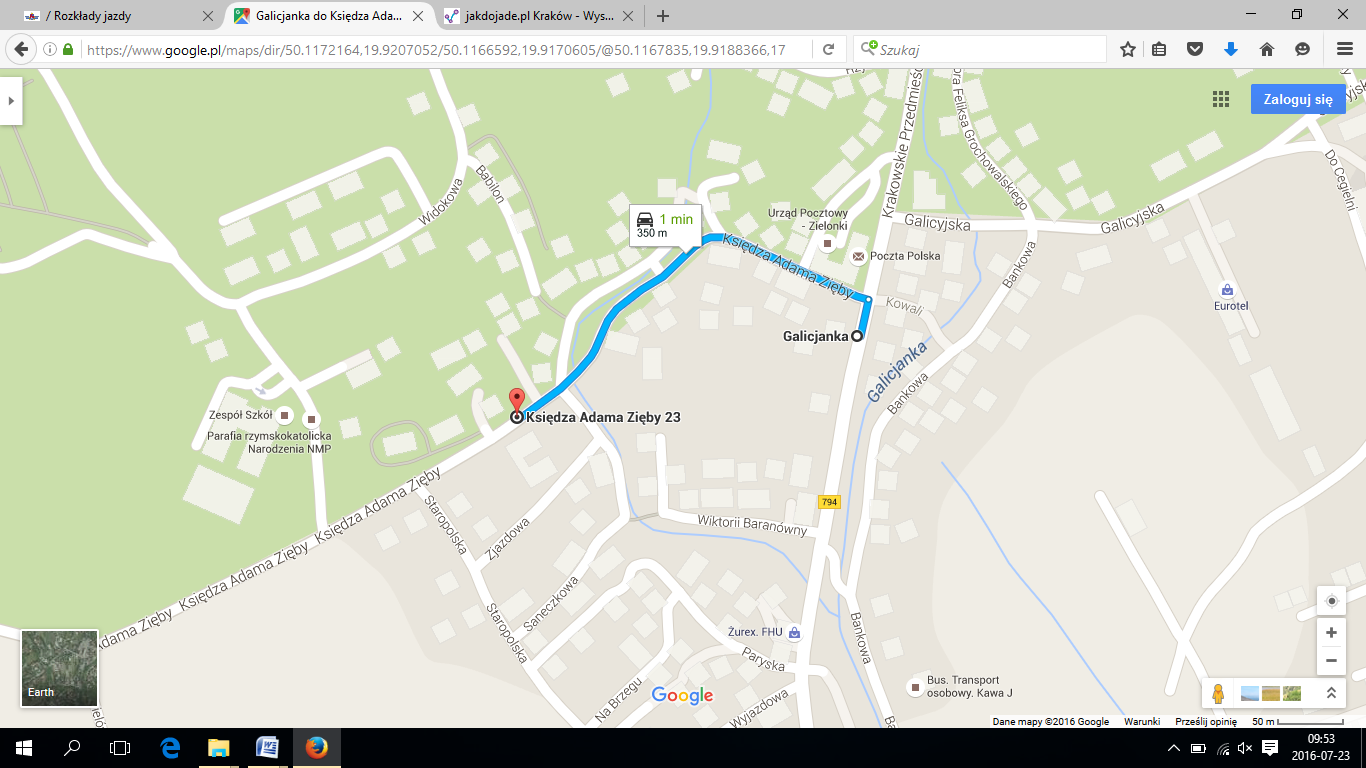 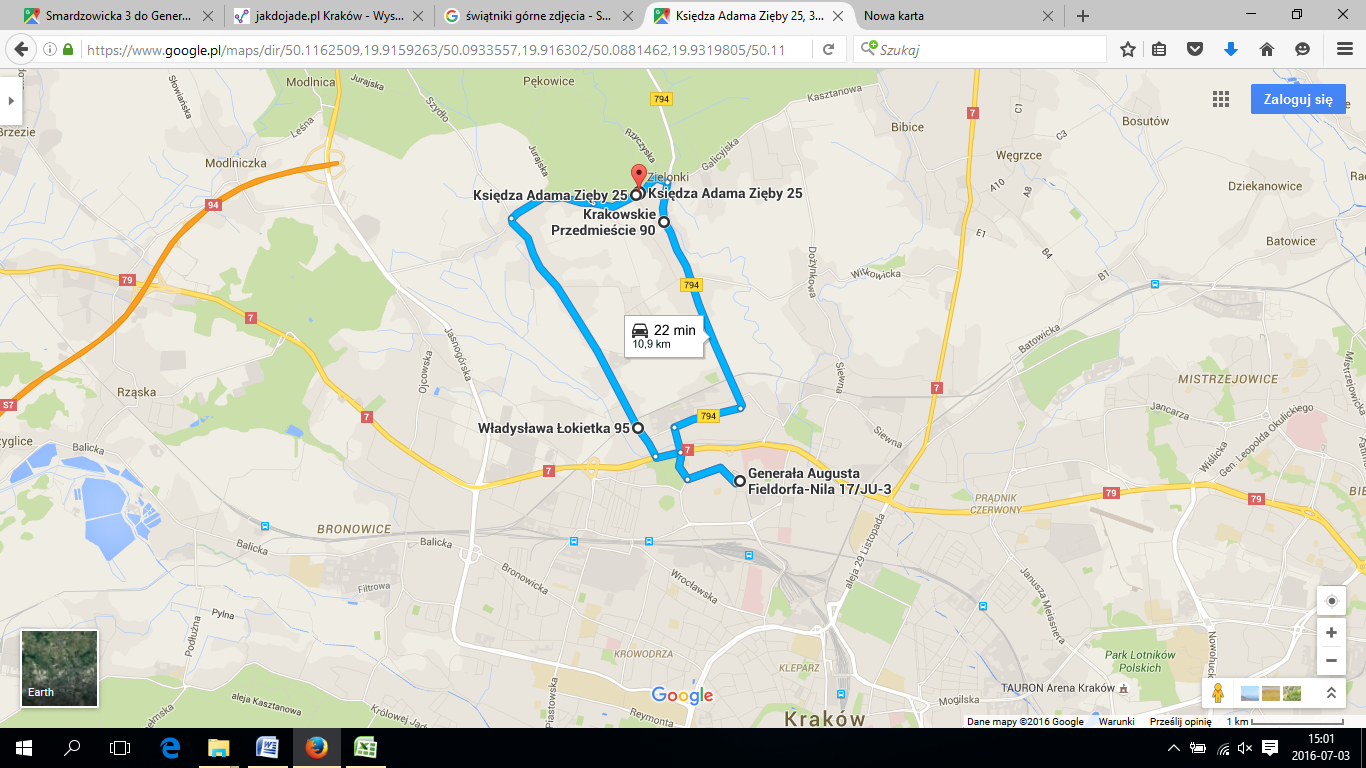 